МАОУ «Лайтамакская средняя общеобразовательная школа»УтверждаюДиректор МАОУ «Лайтамакская СОШ»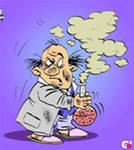 ____________Н.Т.Нигматуллина Неделя химии и биологии в школе.                                    С  7  по  11 ноября в нашей школе   проводится  неделя химии и биологии «В мире интересных фактов»План мероприятий:Химия-это область чудес, в ней скрыто счастье человечества, величайшие завоевания разума будут сделаны именно в этой области. (М. Горький)Зачем нам нужна эта химия?Что же полезного в ней?Ведь алгебра, музыка ,физикаНамного, наверно, важней.Ведь алгебра, музыка, физикаВедут человека впередБез них наша жизнь немыслимаБез них человек не живет.Но химия – самая важнаяИ больше других нам нужнаОткуда у нас напитки?Откуда посуда, еда?Откуда у нас лекарства,Косметика, мыло, духи,Ткани, квартиры, убранство?Всем химии обязаны мы.Она интересна. Загадочна,Но нужно ее учить,Зачем же нужна эта химия?Нужна она нам чтобы жить!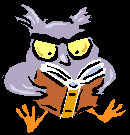 Тем, кто любит химию и биологию,Тем, кто знает химию и биологию,
Тем, кто преподаёт химию и биологию,Тем, кто ещё не знает,
Что любит химию и биологию
Предназначена эта неделя!!! Понедельник 7 ноября 2016 годаАфоризм дня:                        Даже бедой не спеши пренебречь.                         Жизнь, как решенье задачи.                         Из неудачи сумейте извлечь                         Корень удачи! ( Н. Доризо)Торжественное открытие недели химии. Конкурс газет на заданную тему «В Химическом и Биологическом царстве»Принимают участие учащиеся 5-11 классов.Задание дня: Подготовка к выпуску листков на тему: «В Химическом и Биологическом царстве» - участие принимают все ученики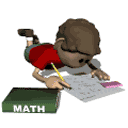 Вторник 8 ноября 2016 годАфоризм дня: «Солнце – золото,                             Юпитер – олово;                             Луна – серебро,                            Марс – железо,                             Меркурий – ртуть,                             Сатурн – свинец,                             Венера – медьРешение ребусов в 5 -7 классах, решение кроссвордов «Химия и биология вокруг нас» в 8 – 11 классахИгра « Химические элементы» (8 класс по ПСХЭ Д.И.Менделеева). Задание дня: «Самый эрудированный» - кто больше решит кроссвордов, ребусов.  участие принимают все ученики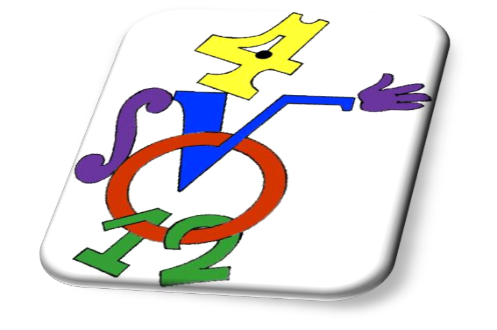 Среда 9 ноября 2016 годаАфоризм дня: Найдите две ноты в начале октавы;Участок, где выросли сочные травы.Из букв этих слов элемента название,Подумав, попробуйте сами составить.Чудесными свойствами он обладает:То ярко сверкает, то черным бывает.Игра « Кто хочет стать миллионером ?» «Неметаллы» (9 класс).Конкурс шарад, метаграмм, анаграмм Радиопередача о великих ученых – химиках и биологах.Задание дня: «Составление шарад, метаграмм, анаграмм», подготовка мини-сообщений о великих ученых – химиках и биологах. Участие принимают все учащиеся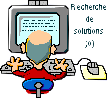 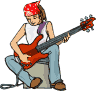 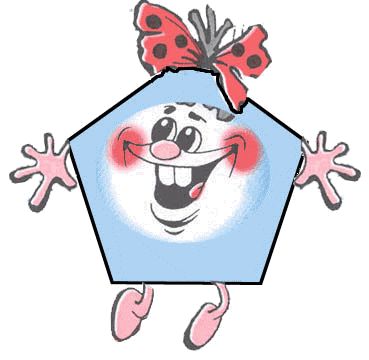 Четверг 10 ноября 2016 годаАфоризм дня:               «Химия – правая рука физики,                 математика – ее глаз»                                              (М. В. Ломоносов).«Знатоки биологии и химии»для учащихся 8 – 11 классов.«Как мы знаем химию и биологию»- игровые моменты на уроках для 5-11 классов.Задание дня: Подготовка к мероприятию «Знатоки химии и биологии»  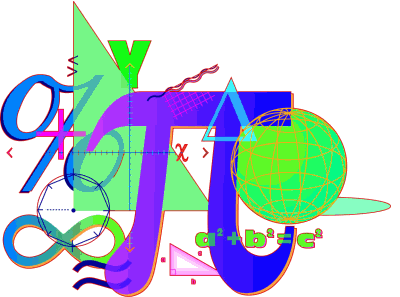 Пятница 11 ноября 2016 годаАфоризм дня: «Неосуществимых реакций нет, а если реакция не идет, то еще не найден катализатор».                                                      (Н.Д. Зелинский)Устный журнал для старшеклассников«Антиреклама курения» для учащихся 10 – 11 классовОтгадывание загадок по химии и биологии в 5 – 11 классах.Задание дня: «Стоп, кадр!» - конкурс фотографий с уроков химии и биологии. (Приносите фото с уроков на конкурс, голосуйте за понравившееся вам фото)№ п/пДень неделиНазвание мероприятияОтветственные за проведение1Понедельник7 ноябряТоржественное открытие недели химии. Конкурс газет на заданную тему«В Химическом и Биологическом царстве»Принимают участие учащиеся 5-11 классов.Классные часы «Интересные факты о химии и биологии»Учитель химии Шамшитдинова Р.Х.Классные руководители2Вторник8 ноябряРешение ребусов в 5 -7 классах, решение кроссвордов «Химия и биология вокруг нас» в 8 – 11 классахИгра « Химические элементы» (8 класс по ПСХЭ Д.И.Менделеева). Классные руководителиУчитель химии Шамшитдинова Р.Х.Учитель биологииНазырова Ф.А.3Среда9 ноябряИгра « Кто хочет стать миллионером ?» «Неметаллы» (9 класс).Конкурс шарад, метаграмм, анаграмм.Радиопередача о великих ученых – химиках и биологах.Учитель химии Шамшитдинова Р.Х.Учитель биологииНазырова Ф.А.4Четверг10 ноября«Знатоки биологии и химии»для учащихся 8 – 11 классов.«Как мы знаем химию и биологию»- игровые моменты на уроках для 5-11 классов.Учитель химии Шамшитдинова Р.Х.Учитель биологииНазырова Ф.А.5Пятница11 ноябряУстный журнал для старшеклассников«Антиреклама курения». (10 – 11 классы.)Отгадывание загадок по химии и биологии в 5 – 11 классах.Учителя химииШамшитдинова Р.Х.Учитель биологииНазырова Ф.А.6Понедельник 14 ноябряПодведение итогов, награждение участников.Учителя химииШамшитдинова Р.Х.Педагог-организаторЮмадеева З.Х.